N°AR/2021-PréambuleAfin d’accompagner les producteurs de maïs sur la période d’interculture et en réponse aux préconisation techniques élaborées dans le cadre du plan de gestion contre Spodoptera frugiperda (cf. annexe 2 ; https://www.technopole.nc/fr/content/couverts-2021-repulsifs-noctuelles-cotech-s-frugiperva ), l’Agence rurale met en place de manière conjoncturelle une aide à l’installation et bonne gestion d’un couvert dans le cadre de la mise en culture de céréales. Les aides servies portent sur les semences de plantes de couvertures préconisées en succession ou précédent une culture de maïs et prennent la forme d’une prise en charge par l’Agence rurale d’une partie du montant des semences selon les modalités figurant en annexe 1 de la présente convention.Après réception et validation de la demande d’aide du producteur à laquelle il joindra le devis du distributeur, une attestation de prise en charge est transmise au producteur et au distributeur. Cette attestation récapitule les produits, quantités et montants portant intervention de l’Agence rurale.Au moment de l’enlèvement de la marchandise, le distributeur facture au producteur le montant, déduction faite de la participation de l’Agence rurale.L’intervention de l’Agence rurale sera versée directement au distributeur sur présentation par ce dernier des factures correspondantes après que le bénéficiaire se soit acquitté de sa part auprès du distributeur.Condition d’éligibilitéÊtre producteur maïs en 2021 ou 2022 et livrer sa récolte à un ORS ;Les seules parcelles ayant été cultivées en maïs 2021 ou devant l’être en 2022 sont éligibles à cette aide ;Cette aide n’est pas cumulable avec la mesure occupation des sols.Engagement du producteurEn contrepartie de la prise en charge d’une partie du coût des semences le producteur s’engage à respecter les préconisations techniques (annexe 2) élaborées dans le cadre du plan de gestion contre les noctuelles, en particulier les bonnes pratiques d’installation et de gestion des couverts d’interculture répulsifs.Je soussigné (nom, prénom, qualité) …………………………………………………………………...Agissant pour le compte de (désignation et RIDET de l’entreprise ou de l’organisme) …………………………………………………………………………………………………….Inscrit au registre de l’agriculture sous le numéro : …………………………………………….Adresse postale : ………………………………………………………………………………..N° de téléphone : ………………………………………………………………………………...Email@ : ………………………………………………………………………………………..Commune d’exploitation : ……………………………………………………………………...Domicilié à ……………………………………………………………………………………...Sollicite l’attribution de l’aide à l’installation et bonne gestion d’un couvert dans le cadre de la mise en culture de céréales selon les modalités figurant en page suivante (Récapitulatif de demande d’aide à la mise en culture 2021).M’engage à respecter les préconisations techniques élaborées dans le cadre du plan de gestion contre les noctuelles, en particulier les bonnes pratiques d’installation et de gestion des couverts d’interculture répulsifs.Date :				Signature :Pièces à joindre :Devis distributeur(s)Récapitulatif de demande d’aide à la mise en culture 2021Producteur :Distributeur(s) :Pièces à joindre :  Devis distributeurAnnexe 1 : Listes des espèces éligibles, périodes de semis et taux de prise en charge du coût des semences.Annexe 2 : Fiche de préconisations – Plan de gestion Spodoptera frugiperda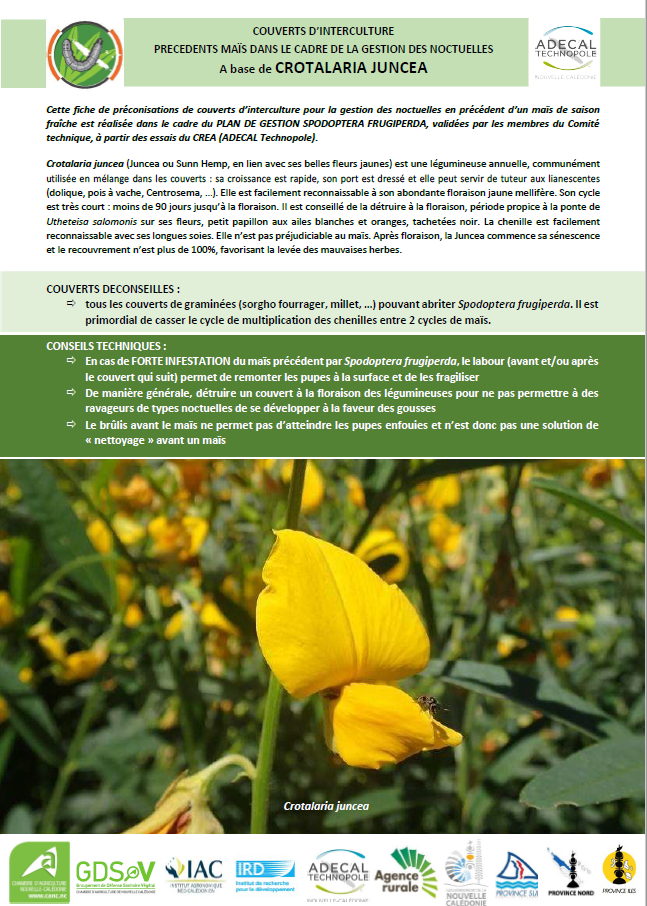 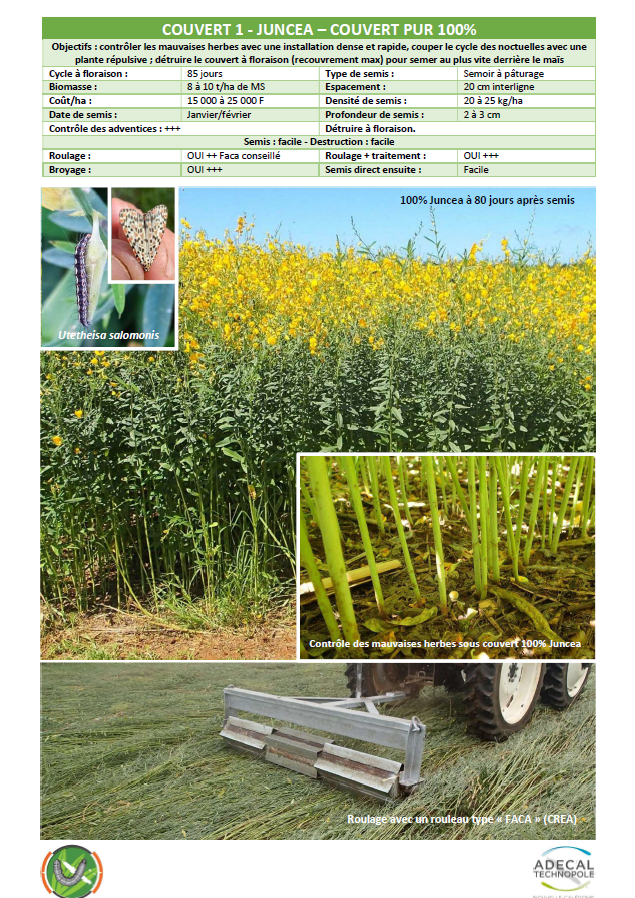 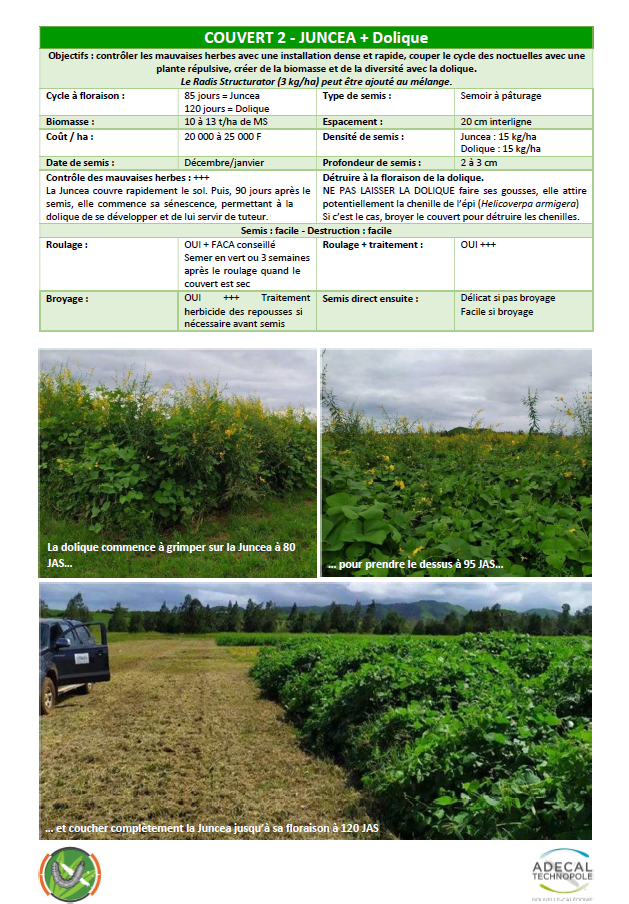 CommuneNom parcelleSurface parcelle(ha)Culture(s) réalisée(s) en 20221Culture(s) envisagées en 2022Couvert d’interculture envisagéDensité de semis(Kg/ha)Besoins en semences (Kg ou sacs)